Format LAPORAN AKHIRPROGRAM HIBAH rISET IA ITBPERIODE 2013-2014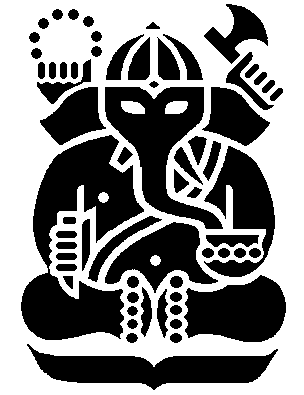 LEMBAGA PENELITIAN DAN PENGABDIAN PADA mASYARAKATINSTITUT TEKNOLOGI BANDUNG2014<File laporan mohon diupload melalui http://research.itb.ac.id beserta seluruh lampiran output penelitian, paling lambat tanggal 17 Oktober 2014. Hilangkan semua yang di dalam kurung siku < ...>>Laporan Akhir PROGRAM HIBAH rISET IA ITB<Judul lengkap>Periset Utama:<gelar dan nama lengkap>Nama KK:<Nama KK >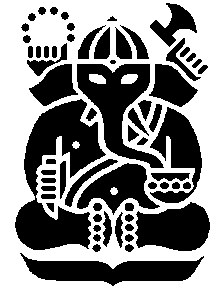 Lembaga Penelitian dan Pengabdian Pada MasyarakatInstitut Teknologi BandungOktober 2014I.	HALAMAN IDENTITAS1.	Judul	:  	”...............................................................”2.	Jenis Riset	: 	Program Hibah Riset IA ITB 3.	Waktu Pelaksanaan	: 	1 Oktober 2013 – 30 September 20144.	Tim Riset		4.1 Ketua Tim:a. 	Nama Lengkap	: b. 	N I P	: c. 	Pangkat/Golongan	: d. 	Jabatan 	: e. 	Fakultas/Sekolah & Prodi	: f. 	Kelompok Keahlian	: g. 	Alamat Kantor/Telp/Fax/E-mail	: h. 	Alamat Rumah/Telp/Fax/E-mail	: 4.2 Anggota Tim Riset:4.3 Asisten Peneliti/Mahasiswa:5. 	Biaya yang disetujui oleh ITB	: 	Rp <xx>.000.000,-Mengetahui,					Bandung, <tanggal> 2014Ketua Kelompok Keahlian			Ketua Tim Riset,	<nama KK>	(………………………)				(………………………)	NIP:						NIP: 	Dekan <fakultas/sekolah>, ITB,	(……………………….)	NIP: II.	Executive summary <Ditulis dalam Bahasa Inggris >TITLE OF RESEARCH	:HEAD OF RESEARCH TEAM	:TEAM MEMBERS	:OFFICIAL ADDRESS 	:	<Sebutkan unit-unit di mana kegiatan riset dilakukan dan cantumkan alamat email peneliti utama>EXTENDED ABSTRAct	: <Pendahuluan, Metodologi, Hasil - Hasil, Diskusi dan Kesimpulan. Maksimum 2 halaman>LIST OF RESEARCH OUTPUT: <Daftarkan artikel yang sudah ditulis, HAKI yang dihasilkan, foto prototype atau judul kebijakan yang dihasilkan >III.	Evaluasi Diri < 1 halaman>CAPAIAN:TUJUAN YANG TERTULIS DI PROPOSAL: <Sebutkan tujuan awal>TUJUAN YANG TELAH DICAPAI: <Sebutkan bagian dari tujuan awal yang sudah dicapai>TUJUAN YANG BELUM DICAPAI: <Jika ada, sebutkan tujuan awal yang belum dicapai dan berikan alasan>PRODUK RISET KEGIATAN DISEMINASI HASIL RISET: <Seminar, konferensi, workshop, kursus, dll.>SINERGI DENGAN KEGIATAN DAN PROYEK RISET LAIN: <Jika ada, sebutkan dana pendukung dan kegiatan-kegiatan lain yang bersinergi dengan riset ini, bila ada>KEMANFAATAN PROYEK RISET: <Sebutkan banyaknya dan daftar nama mahasiswa sarjana, magister, dan doktor yang ikut terlibat aktif dalam riset ini, jumlah TA, Tesis, Disertasi yang bersumber pada riset ini, dan keterlibatan Kelompok-Keahlian (KK) yang mendukung riset ini. Jika ada, sebutkan outcome lain yang diharapkan.>PERMASALAHAN YANG DIHADAPI DAN SARAN PERBAIKAN: <Sebutkan permasalahan yang menghambat pelaksanaan kegiatan riset. Berikan komentar yang terkait untuk evaluasi dan perbaikan program Riset-ITB>RENCANA KELANJUTAN RISET: <Berikan rencana kelanjutan dari riset ini di masa yang akan datang>IV.	lampiran OUTPUT RISET	<Lampirkan output riset sesuai yang tercantum pada bagian III.2, draft publikasi, dokumen HaKI, foto prototipe dan/atau brosur produk.>NoNama dan Gelar AkademikBidang KeahlianInstansiAlokasi WaktuAlokasi WaktuNoNama dan Gelar AkademikBidang KeahlianInstansiJam/MgBulan1.2.3.NoNama dan Gelar AkademikBidang KeahlianInstansiAlokasi WaktuAlokasi WaktuNoNama dan Gelar AkademikBidang KeahlianInstansiJam/MgBulan1.2.Yang Dijanjikan Pada ProposalYang Dijanjikan Pada ProposalYang Dihasilkan Pada RisetPublikasi <Sebutkan jenis, jumlah, dan jurnal/proceeding yang dituju><Sebutkan jenis, jumlah, penulis, judul, nama jurnal/proceeding, status (tanggal perkiraan submit, submitted, accepted, published) dan lampirkan pada bagian IV>Prototipe<Sebutkan jenis dan jumlah><Sebutkan nama prototipe, jumlah dan lampirkan bukti pada bagian IV>HAKI<Sebutkan jenis dan jumlah><Sebutkan jenis, jumlah dan lampirkan surat penyerahan aplikasi pada bagian IV>